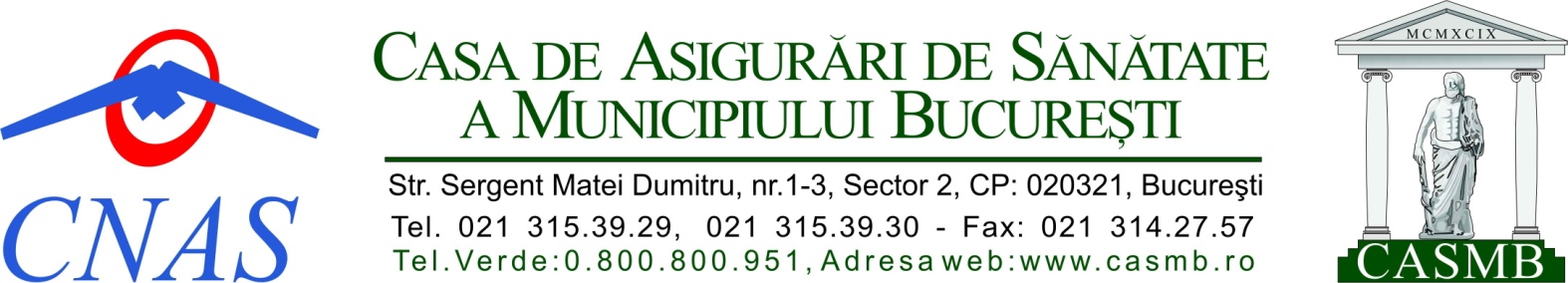 ANUNTprivind atragerea de voluntari in cadrul Casei de Asigurari de Sanatate a Municipiului BucurestiCasa de Asigurari de Sanatate a Municipiului Bucuresti (CASMB) cauta voluntari pentru un stagiu de voluntariat, in conditiile generale ale Legii nr.78/2014 privind reglementarea activitatii de voluntariat in Romania.Actiunile desfasurate in cadrul stagiului vor avea rolul de a imbunatati anumite activitati din cadrul sistemului de asigurari sociale de sanatate la nivel local. Activitatile stabilite de coordonatorul de voluntari prin intermediul fisei de voluntariat au ca scop dezvoltarea si acumularea de experienta.Numarul de voluntari va fi de pana la maximum 15 participanti. Selectia se va face in ordinea cronologica a inscrierii in cadrul programului, pana la epuizarea numarului total de voluntari, precum si in functie de aptitudinile si competentele fiecaruia. Daca este cazul, selecţia voluntarilor si repartizarea lor conform aptitudinilor şi abilitaţilor profesionale, in locurile disponibile, va face pe baza de interviu. In cadrul acestui proces, dupa caz, se pot solicita scrisori de recomandare.Profilul candidatilor va fi urmatorul: Sa aiba varsta de minim 18 ani impliniti; Sa cunoasca limba romana scris şi vorbit; Sa aiba capacitate de exerciţiu; Sa aiba o stare de sanatate corespunzatoare activitaţilor de voluntariat propuse de organizaţia-gazda; starea de sanatate se probeaza cu adeverinta medicala eliberata de medicul de familie sau de catre unitati sanitare abilitate; Sa nu aiba antecedente penale care sa-i faca incompatibili cu activitatea de voluntariat .Disponibilitatea de a se implica ca voluntar pe tot parcursul programuluiSa corespunda din punct de vedere profesional cu activitatile desfasurate.Persoana sociabila, adaptabila, cu initiativa.Abilitati de comunicare, relationare şi de lucru in echipa.Bune cunostinte de operare calculatorCapacitate de analiza si de gestionare a situatiilor problematice;Dosarele de inscriere in cadrul programului vor contine:Formularul de inscriere completat; Copia actului de identitate a candidatului Copii dupa actele de studii/ curiculum vitae Adeverinta medicala in original eliberata de medicul de familie sau de unitati sanitare abilitate care sa ateste starea de sanatate corespunzatoare, eliberata cu cel mult 6 luni anterior desfasurarii activitaţile de voluntariat, pentru candidatul acceptat; Cazier judiciar sau o declaratie pe propria raspundere ca nu are antecedente penale care sa-l faca incompatibil cu functia pentru care candideaza;CASMB are posibilitatea de a refuza motivat cererea unui candidat de a deveni voluntar, in conditiile stabilite in statutul acesteia, in functie de tipul de activitate desfasurata si cu respectarea principiului privind desfasurarea voluntariatului cu excluderea remuneratiei din partea beneficiarului activitatii, potrivit Legii nr. 78/2014.Pe toata durata participarii in cadrul acestui program, CASMB nu acopera cheltuielile voluntarilor cu transportul, cazarea, diurna, comunicatiile, asigurarile sociale sau medicale.Persoanele interesate sa desfasoare activitati de voluntariat in cadrul CASMB se vor adresa Serviciului Resurse Umane si Salarizare pentru a ridica si a depune formularul de inscriere, dar si pentru a primi informatiile necesare cu privire la activitatea de voluntariat din cadrul institutiei noastre.Relatii suplimentare pot fi obtinute la numarul de telefon:021.3142761